    Jak dokonać wpłaty?Zezwolenie na pracę sezonową- 30 zł na numer rachunku:87 1090 2590 0000 0001 5014 0657W tytule należy podać symbol wpłaty „Z” ,nazwę firmy (może być skrócona) oraz imię i nazwisko cudzoziemca, którego dotyczy wniosek. Oświadczenie- 30 zł na numer rachunku:87 1090 2590 0000 0001 5014 0657W tytule należy podać symbol wpłaty „O” ,nazwę firmy (może być skrócona) oraz imię i nazwisko cudzoziemca, którego dotyczy wniosek. InformatorPowiatowego Urzędu Pracy w Mławie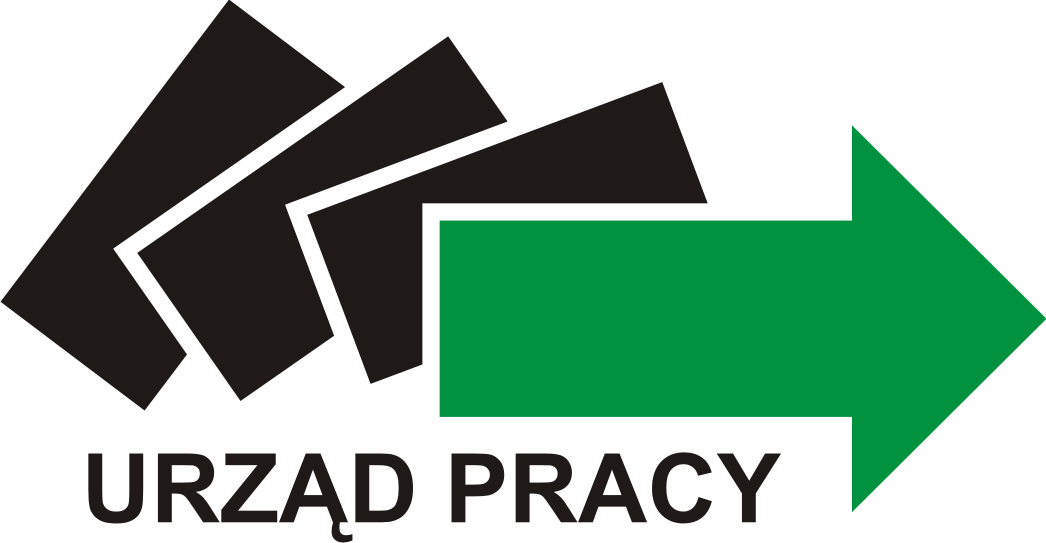 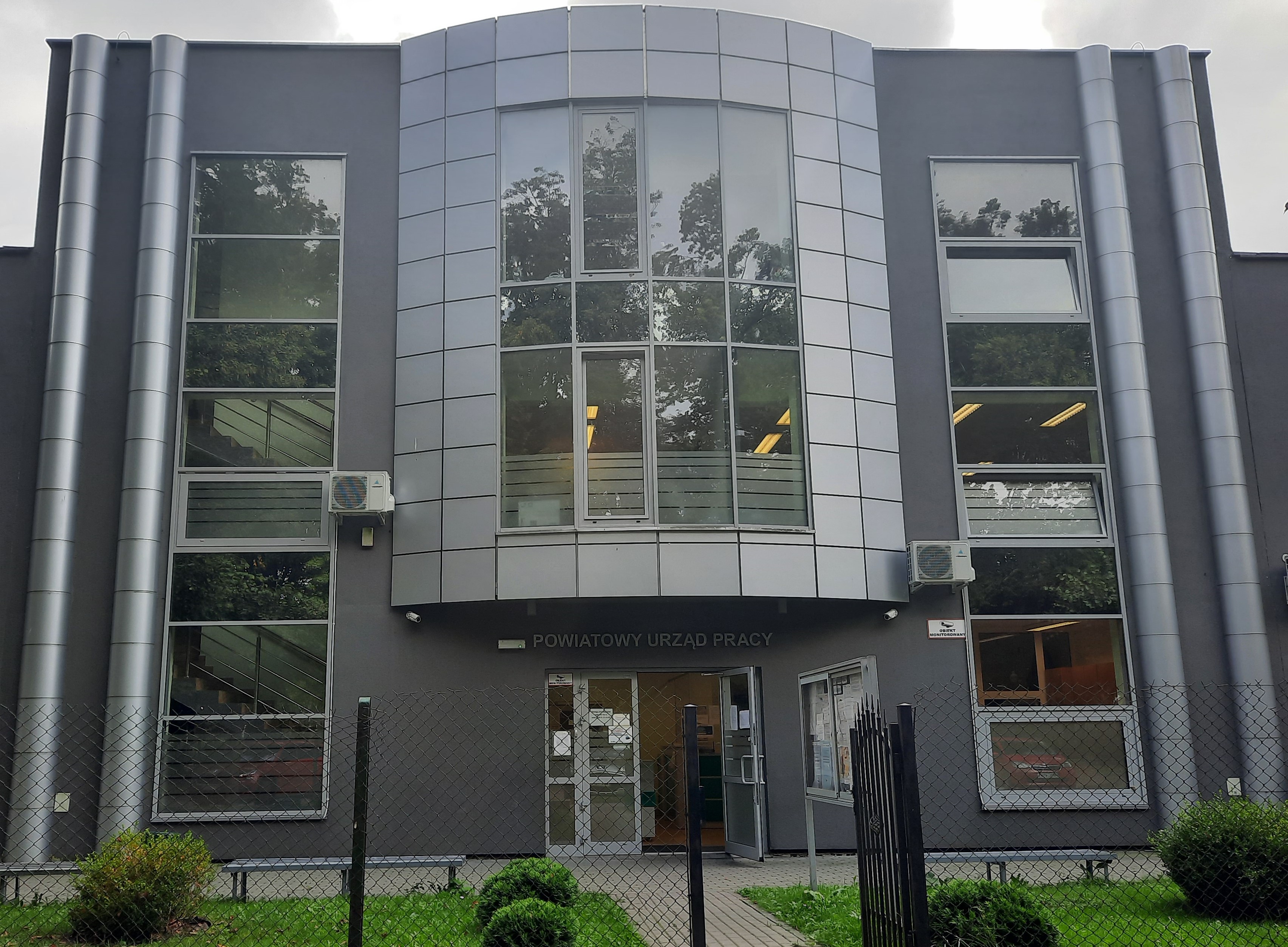 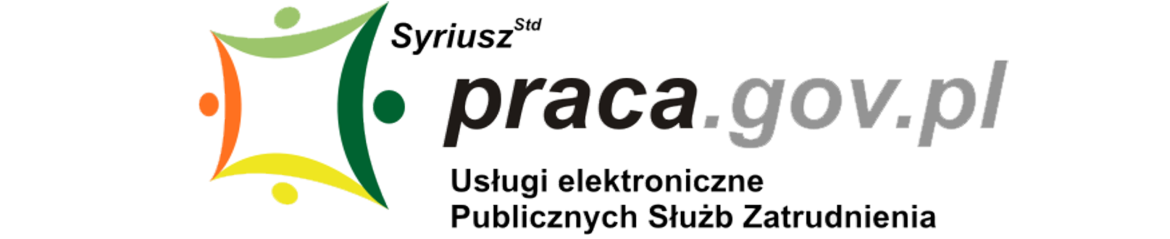 Oświadczenie o powierzeniu wykonywania pracy cudzoziemcowiLegalizuje pracę wyłącznie obywateli: Armenii, Białorusi, Gruzji, Mołdawii, Rosji. Okres pracy na tej podstawie nie może przekraczać 24 miesięcy. Dotyczy prac innych niż sezonowe.Dla obywateli Ukrainy należy złożyć tylko powiadomienie o powierzeniu wykonywania pracy Legalizuje pracę wyłącznie w zawodach tzw. sezonowych, określonych odrębnymi przepisami. Są to m.in. prace przy hodowli bydła i uprawy roślin. Okres pracy na tej podstawie nie może przekroczyć 9 miesięcy w danym roku kalendarzowym.ul. Wyspiańskiego 7, 06-500 Mławatel. 23 654 34 01 Anna Borkowska wew. 301e-mail:anna.kowalska@pup.mlawa.plMagdalena Dumińska wew. 336e-mail:duminskam@pup.mlawa.plkom. 789 044 820fax: 23 654 34 04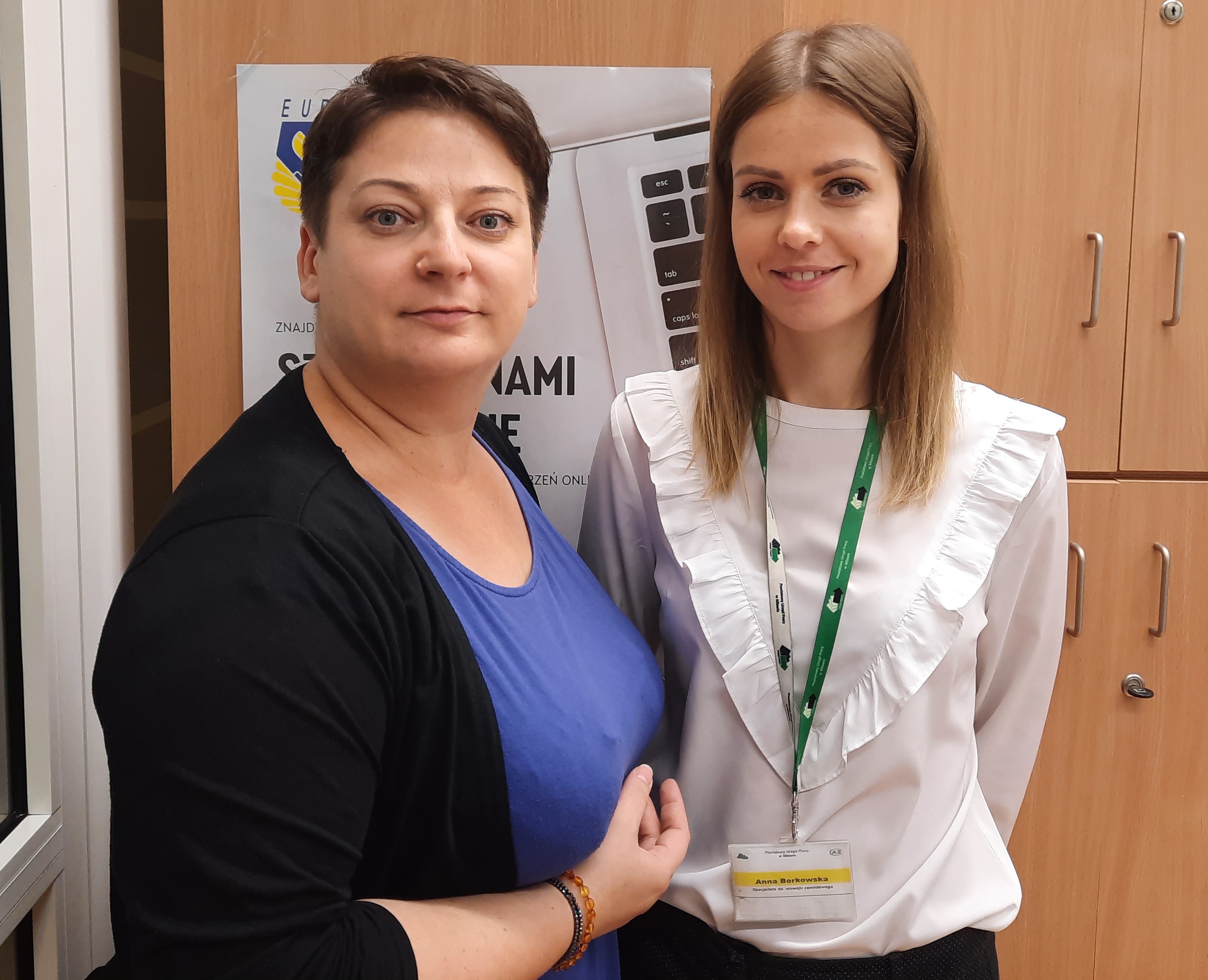 Zapraszamy